Listes des électeursEtablissement : Université Cadi Ayyad Marrakech Commission :149Grade / Cadre :    - PROFESSEUR DE L'ENSEIGN SUP ASSISTANT GRADE C- PROFESSEUR DE L'ENSEIGN SUP ASSISTANT GRADE B - PROFESSEUR DE L'ENSEIGN SUP ASSISTANT GRADE ADate de publication : 24 avril 2015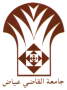 Royaume du MarocUniversité Cadi Ayyad – MarrakechLa PrésidenceNOM PRENOMEtablissementSituation actuelle A:actif / M.B : Mis à dispositionBSISS  Mohammed AzizFMPMADRAISS  GhizlaneFMPMAANIBA  KhalidFMPMABENHIMA  Mohamed AmineFMPMAFADILI  WafaaFMPMAEL KHAYARI  MinaFMPMARAIS  HananeFMPMAHAROU  KaramFMPMAEL IDRISSI  SLITINE  NadiaFMPMAALJ  SoumayaFMPMAFAKHIR  BouchraFMPMAZAOUI  SanaaFMPMATAZI  Mohamed ILLiasFMPMAEL OMRANI  AbdelhamidFMPMALOUHAB  NissrineFMPMAROCHDI  YoussefFMPMABELKHOU  AhlamFMPMAMOUAFFAK  YoussefFMPMAHACHIMI  AbdelhamidFMPMABOURRAHOUAT  AichaFMPMAMSOUGAR  YassineFMPMARADA  NoureddineFMPMADIFFAA  AzeddineFMPMABENHADDOU  RajaaFMPMAADALI  NawalFMPMAEL HAOUATI  RachidFMPMAFAKHRI  AnassFMPMAOUBAHA  SofiaFMPMABELBARAKA  Rhizlane FMPMAELAMRANI  Moulay DrissFMPMASERHANE  HindFMPMASALAMA  TarikFMPMASAJIAI  HafsaFMPMAHAZMIRI  Fatima EzzahraFMPMAIHBIBANE  FatimaFMPMAADARMOUCH  LatifaFMPMAAIT BATAHAR  SalmaFMPMACHRAA  MohamedFMPMABELBACHIR  AnassFMPMAZARROUKI  YoussefFMPMA